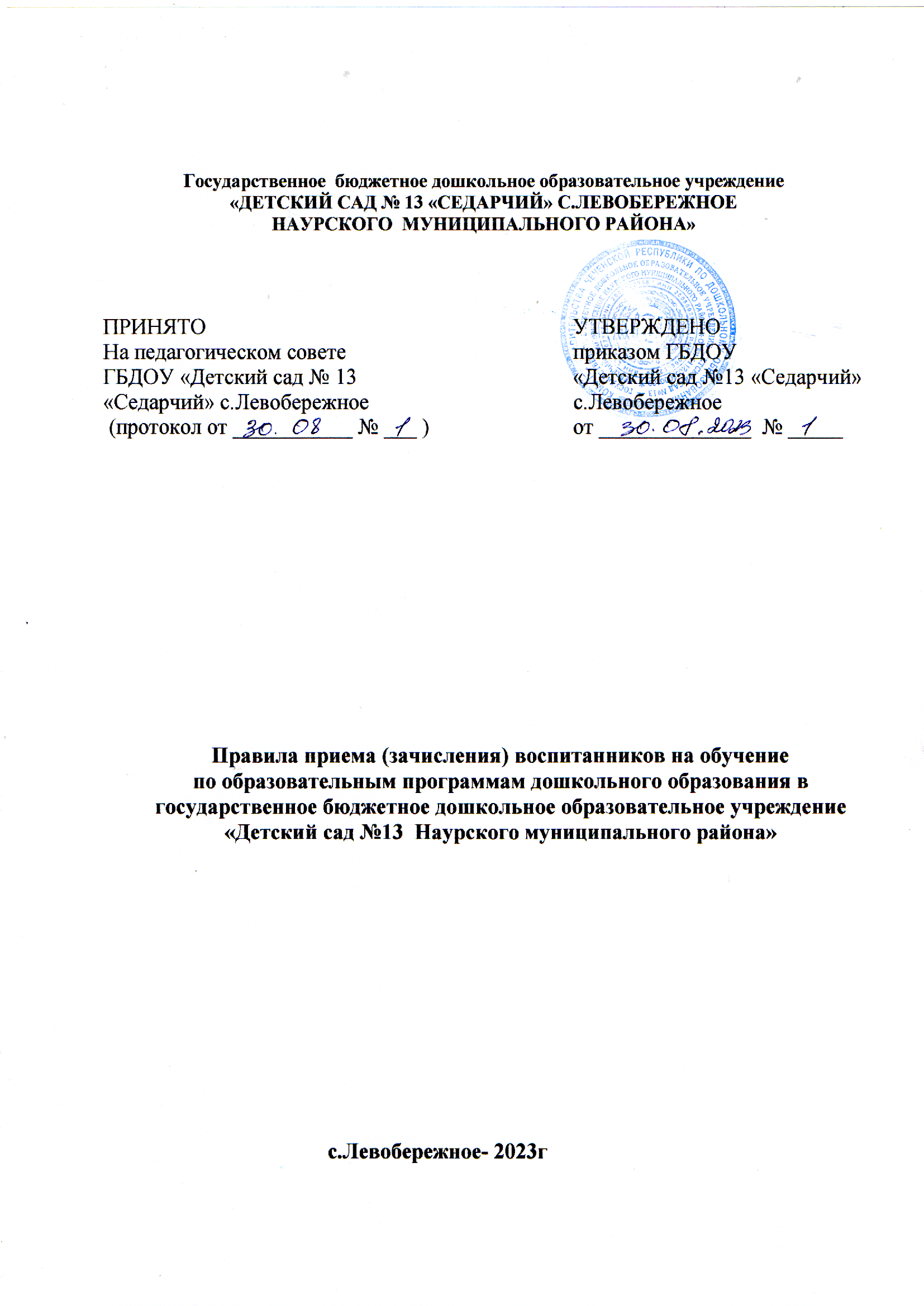 Настоящий Порядок приема на обучение по образовательным программам дошкольного образования (далее - Порядок) определяет правила приема граждан Российской Федерации в организации, осуществляющие образовательную деятельность по образовательным программам дошкольного образования в государственное бюджетное дошкольное образовательное учреждение«Детский сад №13 «Седарчий» с.Левобережное Наурского муниципального района», осуществляющее образовательную деятельность по образовательным программам дошкольного образования (далее - ДОУ), подведомственное Комитету Правительства Чеченской Республики по дошкольному образованию (далее – Комитет) и разработано на основе ФЗ «Об образовании в Российской Федерации» № 273- ФЗ от, приказа Министерства просвещения РФ от 15 мая 2020 г. № 236 "Об утверждении Порядка приема на обучение по образовательным программам дошкольного образования" и призвано обеспечить принцип равных возможностей в реализации прав детей на дошкольное образование в условиях дифференцированной многовариантной системы образования, исходя из интересов ребенка и удовлетворения потребностей семьи в дошкольном образовании детей.Прием иностранных граждан и лиц без гражданства, в том числе соотечественников за рубежом, в ДОУ за счет бюджетных ассигнований федерального бюджета, бюджетов субъектов Российской Федерации и местных бюджетов осуществляется в соответствии с международными договорами Российской Федерации, Федеральным законом от 29 декабря 2012 г. N 273-ФЗ "Об образовании в Российской Федерации" (Собрание законодательства Российской Федерации, 2012, N 53, ст. 7598; 2020, N 9, ст. 1137) и настоящим Порядком.Правила приема в ДОУ устанавливаются в части, не урегулированной законодательством об образовании, ДОУ самостоятельно1. Прием граждан на обучение в филиал ДОУ (при наличии) осуществляется в соответствии с Правилами приема обучающихся, установленными в ДОУ.Правила приема на обучение в образовательные организации должны обеспечивать прием в ДОУ всех граждан, имеющих право на получение дошкольного образования и проживающих на территории, за которой закреплена указанная ДОУ (далее - закрепленная территория)2.Проживающие в одной семье и имеющие общее место жительства дети имеют право преимущественного приема в государственные и муниципальные образовательные организации, в которых обучаются их братья и (или) сестры4.В приеме в ДОУ может быть отказано только по причине отсутствия в ней свободных мест, за исключением случаев, предусмотренных статьей 88 Федерального закона от 29 декабря 2012 г. N 273-ФЗ "Об образовании в Российской Федерации" (Собрание законодательства Российской Федерации, 2012, N 53, ст. 7598; 2019, N 30, ст. 4134). В случае отсутствия мест в ДОУ родители (законные представители) ребенка для решения вопроса о его устройстве в другое дошкольное образовательное учреждение обращаютсянепосредственно в Комитету Правительства Чеченской Республики по дошкольному образованию, осуществляющий управление в сфере образования5.ДОУ обязано ознакомить родителей (законных представителей) ребенка со своим уставом, лицензией на осуществление образовательной деятельности, с образовательными программами и другими документами, регламентирующими организацию и осуществление образовательной деятельности, права и обязанности воспитанников6.Копии указанных документов, информация о сроках приема документов, указанных в пункте 9 настоящего Порядка, размещаются на информационном стенде и на официальном сайте ДОУ в информационно-телекоммуникационной сети "Интернет". ДОУ размещает на информационном стенде и на официальном сайте распорядительный акт администрации Наурского муниципального района,«О закреплении территорий Наурского муниципального района за государственными и муниципальными бюджетными дошкольными образовательными организациями Наурского муниципального района» (далее - распорядительный акт о закрепленной территории).Факт ознакомления родителей (законных представителей) ребенка, в том числе через официальный сайт ДОУ, с указанными документами фиксируется в заявлении о приеме в ДОУ и заверяется личной подписью родителей (законных представителей) ребенка.Прием в ДОУ осуществляется в течение всего календарного года при наличии свободных мест.Прием в ДОУ осуществляется по направлению Комитета Правительства Чеченской	Республики	по	дошкольному	образованию,	посредством использования региональных информационных систем, указанных в части 14 статьи 98 Федерального закона от 29 декабря 2012 г. N 273-ФЗ "Об образовании в Российской Федерации"7.Документы о приеме подаются в ДОУ, в которое получено направление в рамках реализации государственной и муниципальной услуги, предоставляемой органами исполнительной власти субъектов Российской Федерации и органами местного самоуправления, по приему заявлений, постановке на учет и зачислению детей в образовательные организации, реализующие основную образовательную программу дошкольного образования (детские сады)8.Комитету Правительства Чеченской Республики по дошкольному образованию или ДОУ, родителю (законному представителю) ребенка предоставляется на бумажном носителе и (или) в электронной форме через единый портал государственных и муниципальных услуг (функций) и (или) региональные порталы государственных и муниципальных услуг (функций) следующая информация:о заявлениях для направления и приема (индивидуальный номер и дата подачи заявления);о	статусах обработки	заявлений,	об	основаниях их изменения	и комментарии к ним;о последовательности предоставления места в государственной или муниципальной ДОУ;о документе о предоставлении места в государственной или муниципальной ДОУ;о документе о зачислении ребенка в государственную или муниципальную ДОУ9.Направление и прием в ДОУ осуществляются по личному заявлению родителя (законного представителя) ребенка.Заявление для направления в ДОУ представляется в Комитету Правительства Чеченской Республики по дошкольному электронной форме через единый портал государственных и муниципальных услуг (функций) и (или) региональные порталы государственных и муниципальных услуг (функций).Заявление о приеме представляется в ДОУ на бумажном носителе и (или) в электронной форме через единый портал государственных и муниципальных услуг (функций) и (или) региональные порталы государственных и муниципальных услуг (функций).В заявлении для направления и (или) приема родителями (законными представителями) ребенка указываются следующие сведения:а) фамилия, имя, отчество (последнее - при наличии) ребенка;6) дата рождения ребенка;в) реквизиты свидетельства о рождении ребенка;г) адрес места жительства (места пребывания, места фактического проживания) ребенка;д) фамилия, имя, отчество (последнее - при наличии) родителей (законных представителей) ребенка;е)	реквизиты	документа,	удостоверяющего	личность	родителя	(законного представителя) ребенка;ж) реквизиты документа, подтверждающего установление опеки (при наличии); з) адрес электронной почты, номер телефона (при наличии) родителей (законных представителей) ребенка;и) о выборе языка образования, русского языка из числа языков народов Российской Федерации, в том числе чеченского языка как родного языка;к) о потребности в обучении ребенка по адаптированной образовательной программе дошкольного образования и (или) в создании специальных условий для организации обучения и воспитания ребенка-инвалида в соответствии с индивидуальной программой реабилитации инвалида (при наличии);л) о направленности дошкольной группы;м) о необходимом режиме пребывания ребенка; н) о желаемой дате приема на обучение.В заявлении для направления родителями (законными представителями) ребенка дополнительно указываются сведения о государственных или муниципальных образовательных организациях, выбранных для приема, и о наличии права на специальные меры поддержки (гарантии) отдельных категорий граждан и их семей (при необходимости).При наличии у ребенка братьев и (или) сестер, проживающих в одной с ним семье и имеющих общее с ним место жительства, обучающихся в государственной или муниципальной ДОУ, выбранной родителем (законным представителем) дляприема ребенка, его родители (законные представители) дополнительно в заявлении для направления указывают фамилию(-ии), имя (имена), отчество(-а) (последнее - при наличии) братьев и (или) сестер.Для направления и/или приема в ДОУ родители (законные представители) ребенка предъявляют следующие документы:документ, удостоверяющий личность родителя (законного представителя) ребенка, либо документ, удостоверяющий личность иностранного гражданина или лица без гражданства в Российской Федерации в соответствии со статьей 10 Федерального закона от 25 июля 2002 г. N 115-ФЗ "О правовом положении иностранных граждан в Российской Федерации" (Собрание законодательства Российской Федерации, 2002, N 30, ст. 3032);свидетельство о рождении ребенка или для иностранных граждан и лиц без гражданства - документ(-ы), удостоверяющий(е) личность ребенка и подтверждающий(е) законность представления прав ребенка;документ, подтверждающий установление опеки (при необходимости); свидетельство о регистрации ребенка по месту жительства или по месту пребывания на закрепленной территории или документ, содержащий сведения о месте пребывания, месте фактического проживания ребенка;документ психолого-медико-педагогической комиссии (при необходимости); документ, подтверждающий потребность в обучении в группе оздоровительной направленности (при необходимости).Родители (законные представители) ребенка, являющиеся иностранными гражданами или лицами без гражданства, дополнительно предъявляют документ, подтверждающий право заявителя на пребывание в Российской Федерации. Иностранные граждане и лица без гражданства все документы представляют на русском языке или вместе с заверенным переводом на русский язык.Для приема родители (законные представители) ребенка дополнительно предъявляют в ДОУ медицинское заключение10.Копии предъявляемых при приеме документов хранятся в ДОУ.Дети с ограниченными возможностями здоровья принимаются на обучение по адаптированной образовательной программе дошкольного образования только с согласия родителей (законных представителей) ребенка и на основании рекомендаций психолого-педагогической комиссии.Требование представления иных документов для приема детей в образовательные организации в части, не урегулированной законодательством об образовании, не допускается.Заявление о приеме в ДОУ и копии документов регистрируются руководителем ДОУ или уполномоченным им должностным лицом, ответственным за прием документов, в журнале приема заявлений о приеме в ДОУ. После регистрации родителю (законному представителю) ребенка выдается документ, заверенный подписью должностного лица ДОУ, ответственного за прием документов, содержащий индивидуальный номер заявления и перечень представленных при приеме документов.Ребенок, родители (законные представители) которого не представили необходимые для приема документы в соответствии с пунктом 9 настоящегоПорядка, остается на учете и направляется в ДОУ после подтверждения родителем (законным представителем) нуждаемости в предоставлении места.После приема документов, указанных в пункте 9 настоящего Порядка, ДОУ заключает договор об образовании по образовательным программам дошкольного образования (далее - договор)11 с родителями (законными представителями) ребенка.Руководитель ДОУ издает распорядительный акт о зачислении ребенка в ДОУ (далее - распорядительный акт) в течение трех рабочих дней после заключения договора. Распорядительный акт в трехдневный срок после издания размещается на информационном стенде ДОУ. На официальном сайте ДОУ в сети Интернет размещаются реквизиты распорядительного акта, наименование возрастной группы, число детей, зачисленных в указанную возрастную группу.После издания распорядительного акта ребенок снимается с учета детей, нуждающихся в предоставлении места в государственной или муниципальной ДОУ.На каждого ребенка, зачисленного в ДОУ, оформляется личное дело, в котором хранятся все предоставленные родителями (законными представителями) ребенка документы. 	-1 Часть 9 статьи 55 Федерального закона от 29 декабря 2012 г. N 273-ФЗ "Об образовании в Российской Федерации" (Собрание законодательства Российской Федерации, 2012, N 53, ст. 7598).2 Часть 3 статьи 67 Федерального закона от 29 декабря 2012 г. N 273-ФЗ "Об образовании в Российской Федерации" (Собрание законодательства Российской Федерации, 2012, N 53, ст. 7598).3 Часть 2 статьи 9 Федерального закона от 29 декабря 2012 г. N 273-ФЗ "Об образовании в Российской Федерации" (Собрание законодательства Российской Федерации, 2012, N 53, ст. 7598; 2014, N 19, ст. 2289).4 Часть 3.1 статьи 67 Федерального закона от 29 декабря 2012 г. N 273-ФЗ "Об образовании в Российской Федерации" (Собрание законодательства Российской Федерации, 2012, N 53, ст. 7598; 2019, N 4952, ст. 69707833).5 Часть 4 статьи 67 Федерального закона от 29 декабря 2012 г. N 273-ФЗ "Об образовании в Российской Федерации" (Собрание законодательства Российской Федерации, 2012, N 53, ст. 7598).6 Часть 2 статьи 55 Федерального закона от 29 декабря 2012 г. N 273-ФЗ "Об образовании в Российской Федерации" (Собрание законодательства Российской Федерации, 2012, N 53, ст. 7598).7 Часть 4.1 статьи 67 Федерального закона от 29 декабря 2012 г. N 273-ФЗ "Об образовании в Российской Федерации" (Собрание законодательства Российской Федерации, 2012, N 53, ст. 7598; 2019, N 52, ст. 7833).8 Пункт 2 Сводного перечня первоочередных государственных и муниципальных услуг, предоставляемых органами исполнительной власти субъектов Российской Федерации и органами местного самоуправления в электронном виде, а также услуг, предоставляемых в электронном виде учреждениями и организациями субъектов Российской Федерации и муниципальными учреждениями иорганизациями, утвержденного распоряжением Правительства Российской Федерации от 17 декабря 2009 г. N 1993-р (Собрание законодательства Российской Федерации, 2009, N 52, ст. 6626; 2012, N 2, ст. 375).9 Часть 17 статьи 98 Федерального закона от 29 декабря 2012 г. N 273-ФЗ "Об образовании в Российской Федерации" (Собрание законодательства Российской Федерации, 2012, N 53, ст. 7598; 2019, N 52, ст. 7833).10 Пункт 11.1 СанПиН 2.4.1.3049-13 Санитарно-эпидемиологические требования к устройству, содержанию и организации режима работы дошкольных образовательных организаций, утвержденных постановлением Главного государственного санитарного врача Российской Федерации от 15 мая 2013 г. N 26 (зарегистрировано Министерством юстиции Российской Федерации 29 мая 2013 г., регистрационный N 28564) с изменениями, внесенными постановлениями Главного государственного санитарного врача Российской Федерации от 20 июля 2015 г. № 28 (зарегистрировано Министерством юстиции Российской Федерации3 августа 2015 г., регистрационный № 38312), от 27 августа 2015 г. № 41 (зарегистрировано Министерством юстиции Российской Федерации 4 сентября 2015 г., регистрационный N 38824).11 Часть 2 статьи 53 Федерального закона от 29 декабря 2012 г. N 273-ФЗ "Об образовании в Российской Федерации" (Собрание законодательства Российской Федерации, 2012, N 53, ст. 7598).Заведующему ГБДОУ № 13 «Седарчий» с.Левобережноеномер и дата регистрации заявления	Наурского муниципального района ФИОПодпись руководителя учреждения (уполномоченного должностного лица), принявшего заявлениеот ФИО родителя (законного представителя)паспорт, серия	№ 	выдан 	от ФИО родителя (законного представителя)паспорт, серия	№ 	выдан 	ЗАЯВЛЕНИЕПрошу принять моего(ю) сына, дочь(фамилия, имя, отчество (последнее – при наличии)дата рождения ребенка 		  свидетельство о рождении ребенка: серия	номер		 адрес местожительства ребенка (пребывания, места фактического проживания): 	в группу общеразвивающей/компенсирующей направленности (нужное подчеркнуть) в муниципальноебюджетное дошкольное образовательное учреждение «Детский сад №13 «Седарчий» с.Левобережное Наурского муниципального района»Ребенок:нуждается/не нуждается (нужное подчеркнуть) в обучении по адаптированной образовательной программе дошкольного образования.нуждается/не нуждается (нужное подчеркнуть) в создании специальных условий для организации обучения и воспитания как ребенок-инвалид в соответствии с индивидуальной программой реабилитации инвалида.Родители (законные представители):мама (Ф.И.О.) 	  телефон	 адрес электронной почты 	папа (Ф.И.О.) 	 телефон	 адрес электронной почты 	 С уставом МБДОУ, лицензией на осуществление образовательной деятельности, с образовательными программами дошкольного образования и другими документами, регламентирующими организацию и осуществление образовательной деятельности, правами и обязанностями воспитанников, в том числе через информационные системы общего пользования ознакомлен(а):(дата)	(подпись)На основании статьи 14, 44 Федерального закона от 29.12.2012 №273-ФЗ «Об образовании в Российской Федерации» прошу организовать   для   моего	несовершеннолетнего ребенка 		, (Ф.И.О. ребенка)поступающего в ГБДОУ № Наурского муниципального района, обучение на русском языке и изучение родного	языка.(дата)	(подпись)Приложение №2 к положению о Порядке приема на обучениепо образовательным программам дошкольного образованияРасписка в получении документов при приеме ребенка в ГБДОУ №13 «Седарчий» с.Левобережное Наурского муниципального районаот гр. 	(ФИО)В отношении ребенка 	(фамилия, имя, год рождения)Регистрационный № заявления 	Приняты следующие документы:Подпись ответственного лица ДОУ 	МППриложение №3 к положению о Порядке приема на обучениепо образовательным программам дошкольного образованияСогласие родителей (законных представителей) на психолого-педагогическое обследование ребенкаЯ 	(ФИО родителя)являюсь родителем (законным представителем)  	(ФИО ребенка)воспитанника ГБДОУ Наурского муниципального района и даю согласие на его (ее) психолого- педагогическое и логопедическое обследование, а именно:психологическую диагностику,наблюдение в период адаптации,диагностику освоения Образовательной программы ДОУ,мониторинг развития личности ребенка,логопедическое обследование и психолого-педагогическое сопровождение развития ребенка. МБДОУ гарантирует:предоставление информации о всех видах обследования ребенка при личном обращении родителей (законных представителей);конфиденциальность информации, полученной в процессе обследования ребенка.Настоящее согласие дано мной и действует на время пребывания моего ребенка в дошкольной образовательной организации. Я оставляю за собой право отозвать свое согласие посредством составления соответствующего письменного заявления на имя заведующего.«	»	20	г./	/_	/(подпись)	(расшифровка подписи)Приложение №4 к положению о Порядке приема на обучениепо образовательным программам дошкольного образования  Заведующему ГБДОУ № 13  Наурскогомуниципального района ФИО заведующего__________________ФИО родителя (законного представителя)проживающий(ей) по адресуЗаявлениео согласии родителя (законного представителя) на обработку и передачу персональных данных своих и своего ребенкаЯ, 	(ФИО)(далее – «Законный представитель»), действующий (ая) от себя и от имени своего несовершеннолетнего(ей):(ФИО ребенка, дата рождения)Паспорт: серия	,№	выдан 	даю согласие/не согласие (нужное подчеркнуть), в соответствии со статьей 86 Трудового Кодекса РФ,МБДОУ № Наурского муниципального района, в лице заведующего ФИО (полностью), на обработку персональных данных своих и своего ребенка, а именно на сбор, хранение, уточнение (обновление, изменение), использование, обезличивание, блокирование, передачу и уничтожение следующих персональных данных:данные свидетельства о рождении воспитанника;паспортные данные родителей (законных представителей);данные, подтверждающие законность представления прав ребенка;адрес регистрации и проживания, контактные телефоны воспитанника и родителей (законных представителей);сведение о месте работы (учебы) родителей (законных представителей);сведения о состоянии здоровья воспитанника и его родственниках;сведения, содержащие в личном деле воспитанника;данные страхового медицинского полиса воспитанника;страховой номер индивидуального лицевого счета воспитанника;фотографии воспитанника;иные сведения, необходимые для определения отношений образования и воспитания (при оформлении воспитаннику компенсаций части родительской платы, при оформлении воспитаннику льгот по оплате, установленных действующим законодательством РФ);на размещение в групповых родительских уголках и на официальном сайте ГБДОУ следующих персональных данных:данные свидетельства о рождении воспитанника;фотографии своего ребенка;видео и аудио запись с участием ребенка;на вызов скорой медицинской помощи в случаях угрозы жизни и здоровью ребенка;иные сведения необходимые для реализации Уставной деятельности ГБДОУ №, обеспечения соблюдения требований законов и иных нормативно-правовых актов, а также предоставления информации сторонним лицам (включая органы государственного и муниципального управления) в рамках требований законодательства РФ.Об ответственности за достоверность предоставленных сведений предупрежден(а).Обработка, передача персональных данных разрешается на период посещения ребенком учреждения, а также на срок хранения документов содержащих вышеуказанную информацию, установленный нормативно-правовыми актами РФ.Подтверждаю, что ознакомлен(а) с Положением об обработке и защите персональных данных МБДОУ № Наурского муниципального района, правами и обязанностями в области защиты персональных данных.Настоящее согласие может быть отозвано путем направления мною письменного заявления не менее чем за 3 дня до момента отзыва согласия.«	»	20	г.	 		/	/подпись	расшифровка подписиПриложение №6 к положению о Порядке приема на обучениепо образовательным программам дошкольного образованияДоверенностьЯ,		 (Фамилия, имя, отчество родителя (законного представителя))Паспорт: серия		№	выдан	 Дата выдачи «	»			годаДоверяю приводить и забирать моего ребенка 	из группы	, следующим лицам:1. 	(фамилия, имя, отчество; степень родства)Паспорт: серия	№	,Выдан			 Дата выдачи «	»	,Адрес проживания: 	2. 	(фамилия, имя, отчество; степень родства)Паспорт: серия	№	,Выдан			 Дата выдачи «	»	,Адрес проживания: 	Ответственность за жизнь и здоровья моего ребенка возлагаю на себя. В дальнейшем претензии к детскому саду иметь не буду.Доверенность дана сроком на		. Подпись родителя:	/		/«	»	20	г.Подпись доверенного лица:	/	/«	»	20	г.Подпись доверенного лица:	/	/«	»	20	г.Я, заведующий ГБДОУ № Наурского муниципального района ФИО (полностью), свидетельствую о подлинности подписи 	,(ФИО)сделанной в моем присутствии.Подпись заведующего:		/	/«	»	20	г.№Наименование документаКоличество1.заявление2.документ, удостоверяющий личность родителя (законного представителя) ребенка, либо документ, удостоверяющий личность иностранного гражданина или лица без гражданства в РоссийскойФедерации3.медицинское заключение /карта ребенка/4.свидетельство о рождении ребенка или для иностранных граждан и лиц без гражданства – документ(ы), удостоверяющий (е) личность ребенка и подтверждающий (е) законность представления правребенка;5.документ, подтверждающий установление опеки (при необходимости)6.свидетельство о регистрации ребенка по месту жительства или по месту пребывания на закрепленной территории или документ,содержащий сведения о месте пребывания, месте фактического проживания ребенка;7.документ психолого-медико-педагогической комиссии (принеобходимости)8.документ, подтверждающий потребность в обучении в группе оздоровительной направленности (при необходимости)9.родители (законные представители) ребенка, являющиеся иностранными гражданами или лицами без гражданства, дополнительно предъявляют документ, подтверждающий право заявителя на пребывание в Российской Федерации. Иностранные граждане и лица без гражданства все документы представляют нарусском языке или вместе с заверенным переводом на русский язык10.реквизит Россельхозбанка11справка о составе семьи12СНИЛС ребенка13СНИЛС родителя (законного представителя)14Медицинский полис